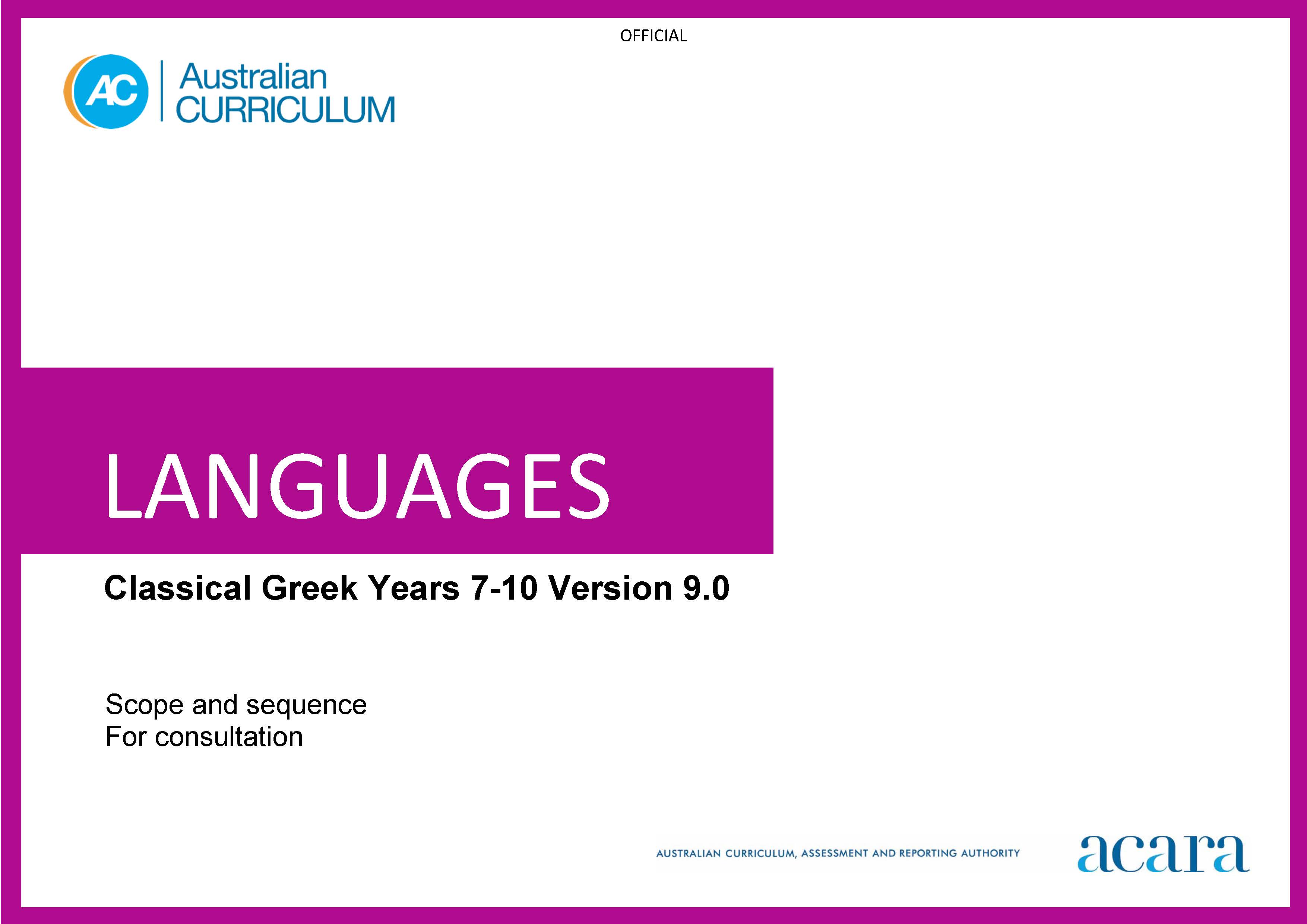 Copyright and Terms of Use Statement  © Australian Curriculum, Assessment and Reporting Authority 2023  The material published in this work is subject to copyright pursuant to the Copyright Act 1968 (Cth) and is owned by the Australian Curriculum, Assessment and Reporting Authority (ACARA) (except to the extent that copyright is held by another party, as indicated).  The viewing, downloading, displaying, printing, reproducing (such as by making photocopies) and distributing of these materials is permitted only to the extent permitted by, and is subject to the conditions imposed by, the terms and conditions of using the ACARA website (see, especially, clauses 2, 3 and 4 of those terms and conditions). The terms and conditions can be viewed at https://www.acara.edu.au/contact-us/copyright CLASSICAL GREEK SCOPE AND SEQUENCE Years 7–8 (Year 7 entry)Years 9–10 (Year 7 entry)Achievement standardAchievement standardBy the end of Year 8, students use their knowledge of Classical Greek language to interpret texts, and respond to information about ancient Greek society. They develop strategies to translate Classical Greek texts into English, identifying familiar vocabulary, language structures and features to interpret meaning.Students apply Classical Greek sound–script relationships and use restored pronunciation when reading aloud. They demonstrate understanding that Classical Greek has conventions and rules for spoken and written communication. They understand that Classical Greek has influenced English vocabulary and comment on language structures and features, using metalanguage. They demonstrate awareness that language, texts and artefacts from Ancient Greece are connected with culture and identity, and explore the relationship between language(s), culture(s) and identity.By the end of Year 10, students use their knowledge of Classical Greek to interpret and analyse information about ancient Greece society and culture. They apply strategies to translate and interpret Classical Greek texts into English and demonstrate understanding of how language conveys cultural meaning. Students apply Classical Greek sound–script relationships, using restored pronunciation, when reading aloud. They select and apply Classical Greek grammatical conventions and rules when translating and responding to texts.  They explain how Classical Greek has influenced English vocabulary and analyse language structures and features, using metalanguage. They demonstrate understanding that language, texts and artefacts from Ancient Greece are connected with culture and identity and reflect on the interrelationship of language(s), culture(s) and identity.Content descriptionsContent descriptionsStrand: Engaging with the ancient Greek world through textsStrand: Engaging with the ancient Greek world through textsSub-strand: Accessing and responding to Classical Greek textsSub-strand: Accessing and responding to Classical Greek textsaccess and interpret Classical Greek texts to explore the ancient Greek worldACL9LCG8E01interpret Classical Greek texts to analyse the society and culture of the ancient Greek worldACL9LCG10E01respond to texts and convey information in English or Classical Greek as appropriateACL9LCG8E02respond to texts and discuss ideas about ancient Greek society in English or Classical Greek as appropriateACL9LCG10E02Sub-strand: TranslatingSub-strand: Translatingdevelop and apply strategies to interpret and translate Classical Greek texts to convey meaning in EnglishACL9LCG8E03apply strategies to interpret and translate Classical Greek texts to convey meaning and demonstrate understanding of context, purpose and audienceACL9LCG10E03Strand: Understanding language and cultureStrand: Understanding language and cultureSub-strand: Understanding systems of languageSub-strand: Understanding systems of languageunderstand and begin to apply the phonological and orthographic systems of Classical GreekACL9LCG8U01apply the phonological and orthographic systems of Classical Greek in a range of contextsACL9LCG10U01develop knowledge of vocabulary, and structures and features of Classical Greek grammatical systems to understand, translate and respond to textsACL9LCG8U02select and use vocabulary, grammatical structures and linguistic features of Classical Greek to interpret, translate, and respond to textsACL9LCG10U02compare Classical Greek vocabulary and language features and structures with English, using metalanguageACL9LCG8U03explain how Classical Greek structures and features extend understanding of English, using metalanguageACL9LCG10U03Sub-strand: Understanding the interrelationship of language and cultureSub-strand: Understanding the interrelationship of language and culturerecognise that language, texts and artefacts provide insights into culture and identityACL9LCG8U04reflect on and explain how language, texts and artefacts provide understanding of culture and identityACL9LCG10U04